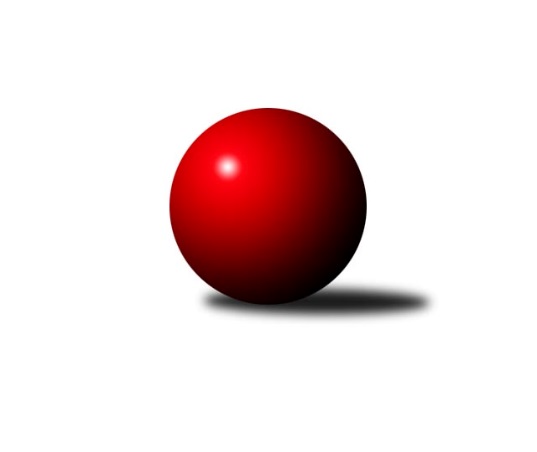 Č.7Ročník 2012/2013	29.5.2024 Krajský přebor OL 2012/2013Statistika 7. kolaTabulka družstev:		družstvo	záp	výh	rem	proh	skore	sety	průměr	body	plné	dorážka	chyby	1.	TJ Pozemstav Prostějov	7	6	0	1	78 : 34 	(52.0 : 32.0)	2526	12	1753	773	40.1	2.	Spartak Přerov ˝C˝	7	5	1	1	73 : 39 	(46.0 : 38.0)	2459	11	1700	760	37.1	3.	KK Zábřeh  ˝C˝	7	5	0	2	68 : 44 	(51.5 : 32.5)	2455	10	1697	758	42	4.	TJ Sokol Mohelnice	7	4	1	2	64 : 48 	(46.0 : 38.0)	2547	9	1767	780	35.7	5.	TJ Tatran Litovel	7	3	1	3	60 : 52 	(41.5 : 42.5)	2450	7	1701	749	43.1	6.	KKŽ Šternberk ˝A˝	7	3	1	3	56 : 56 	(39.5 : 44.5)	2442	7	1680	762	39.6	7.	TJ Kovohutě Břidličná ˝A˝	7	2	2	3	51 : 61 	(42.5 : 41.5)	2446	6	1705	741	33.9	8.	SK Olomouc Sigma MŽ	7	2	1	4	53 : 59 	(39.5 : 44.5)	2481	5	1725	756	37.1	9.	KK Jiskra Rýmařov ˝B˝	7	2	1	4	46 : 66 	(37.5 : 46.5)	2425	5	1694	731	43.9	10.	SKK Jeseník ˝B˝	7	1	2	4	42 : 70 	(31.0 : 53.0)	2357	4	1640	716	46.9	11.	TJ Kovohutě Břidličná ˝B˝	7	2	0	5	41 : 71 	(35.5 : 48.5)	2358	4	1632	726	33.7	12.	KK PEPINO Bruntál	7	1	2	4	40 : 72 	(41.5 : 42.5)	2357	4	1658	699	43.6Tabulka doma:		družstvo	záp	výh	rem	proh	skore	sety	průměr	body	maximum	minimum	1.	TJ Tatran Litovel	4	3	1	0	48 : 16 	(31.5 : 16.5)	2492	7	2526	2470	2.	TJ Pozemstav Prostějov	3	3	0	0	37 : 11 	(25.0 : 11.0)	2624	6	2640	2595	3.	Spartak Přerov ˝C˝	3	3	0	0	36 : 12 	(24.5 : 11.5)	2617	6	2663	2567	4.	KK Zábřeh  ˝C˝	4	3	0	1	42 : 22 	(31.0 : 17.0)	2488	6	2547	2421	5.	KK Jiskra Rýmařov ˝B˝	3	2	1	0	32 : 16 	(20.0 : 16.0)	2521	5	2532	2510	6.	TJ Kovohutě Břidličná ˝A˝	4	2	1	1	38 : 26 	(27.5 : 20.5)	2423	5	2480	2361	7.	KKŽ Šternberk ˝A˝	4	2	1	1	36 : 28 	(24.5 : 23.5)	2387	5	2408	2369	8.	TJ Sokol Mohelnice	3	2	0	1	33 : 15 	(24.0 : 12.0)	2591	4	2677	2501	9.	SKK Jeseník ˝B˝	3	1	2	0	28 : 20 	(17.0 : 19.0)	2529	4	2565	2489	10.	TJ Kovohutě Břidličná ˝B˝	4	2	0	2	31 : 33 	(24.5 : 23.5)	2400	4	2473	2349	11.	KK PEPINO Bruntál	3	1	0	2	18 : 30 	(19.0 : 17.0)	2255	2	2302	2229	12.	SK Olomouc Sigma MŽ	4	1	0	3	25 : 39 	(21.0 : 27.0)	2452	2	2470	2428Tabulka venku:		družstvo	záp	výh	rem	proh	skore	sety	průměr	body	maximum	minimum	1.	TJ Pozemstav Prostějov	4	3	0	1	41 : 23 	(27.0 : 21.0)	2502	6	2563	2379	2.	Spartak Přerov ˝C˝	4	2	1	1	37 : 27 	(21.5 : 26.5)	2420	5	2484	2326	3.	TJ Sokol Mohelnice	4	2	1	1	31 : 33 	(22.0 : 26.0)	2536	5	2596	2495	4.	KK Zábřeh  ˝C˝	3	2	0	1	26 : 22 	(20.5 : 15.5)	2444	4	2528	2399	5.	SK Olomouc Sigma MŽ	3	1	1	1	28 : 20 	(18.5 : 17.5)	2491	3	2528	2456	6.	KKŽ Šternberk ˝A˝	3	1	0	2	20 : 28 	(15.0 : 21.0)	2460	2	2508	2407	7.	KK PEPINO Bruntál	4	0	2	2	22 : 42 	(22.5 : 25.5)	2391	2	2441	2336	8.	TJ Kovohutě Břidličná ˝A˝	3	0	1	2	13 : 35 	(15.0 : 21.0)	2454	1	2537	2396	9.	TJ Tatran Litovel	3	0	0	3	12 : 36 	(10.0 : 26.0)	2436	0	2523	2336	10.	TJ Kovohutě Břidličná ˝B˝	3	0	0	3	10 : 38 	(11.0 : 25.0)	2357	0	2394	2322	11.	KK Jiskra Rýmařov ˝B˝	4	0	0	4	14 : 50 	(17.5 : 30.5)	2401	0	2487	2353	12.	SKK Jeseník ˝B˝	4	0	0	4	14 : 50 	(14.0 : 34.0)	2314	0	2434	2038Tabulka podzimní části:		družstvo	záp	výh	rem	proh	skore	sety	průměr	body	doma	venku	1.	TJ Pozemstav Prostějov	7	6	0	1	78 : 34 	(52.0 : 32.0)	2526	12 	3 	0 	0 	3 	0 	1	2.	Spartak Přerov ˝C˝	7	5	1	1	73 : 39 	(46.0 : 38.0)	2459	11 	3 	0 	0 	2 	1 	1	3.	KK Zábřeh  ˝C˝	7	5	0	2	68 : 44 	(51.5 : 32.5)	2455	10 	3 	0 	1 	2 	0 	1	4.	TJ Sokol Mohelnice	7	4	1	2	64 : 48 	(46.0 : 38.0)	2547	9 	2 	0 	1 	2 	1 	1	5.	TJ Tatran Litovel	7	3	1	3	60 : 52 	(41.5 : 42.5)	2450	7 	3 	1 	0 	0 	0 	3	6.	KKŽ Šternberk ˝A˝	7	3	1	3	56 : 56 	(39.5 : 44.5)	2442	7 	2 	1 	1 	1 	0 	2	7.	TJ Kovohutě Břidličná ˝A˝	7	2	2	3	51 : 61 	(42.5 : 41.5)	2446	6 	2 	1 	1 	0 	1 	2	8.	SK Olomouc Sigma MŽ	7	2	1	4	53 : 59 	(39.5 : 44.5)	2481	5 	1 	0 	3 	1 	1 	1	9.	KK Jiskra Rýmařov ˝B˝	7	2	1	4	46 : 66 	(37.5 : 46.5)	2425	5 	2 	1 	0 	0 	0 	4	10.	SKK Jeseník ˝B˝	7	1	2	4	42 : 70 	(31.0 : 53.0)	2357	4 	1 	2 	0 	0 	0 	4	11.	TJ Kovohutě Břidličná ˝B˝	7	2	0	5	41 : 71 	(35.5 : 48.5)	2358	4 	2 	0 	2 	0 	0 	3	12.	KK PEPINO Bruntál	7	1	2	4	40 : 72 	(41.5 : 42.5)	2357	4 	1 	0 	2 	0 	2 	2Tabulka jarní části:		družstvo	záp	výh	rem	proh	skore	sety	průměr	body	doma	venku	1.	SKK Jeseník ˝B˝	0	0	0	0	0 : 0 	(0.0 : 0.0)	0	0 	0 	0 	0 	0 	0 	0 	2.	KKŽ Šternberk ˝A˝	0	0	0	0	0 : 0 	(0.0 : 0.0)	0	0 	0 	0 	0 	0 	0 	0 	3.	KK Zábřeh  ˝C˝	0	0	0	0	0 : 0 	(0.0 : 0.0)	0	0 	0 	0 	0 	0 	0 	0 	4.	KK Jiskra Rýmařov ˝B˝	0	0	0	0	0 : 0 	(0.0 : 0.0)	0	0 	0 	0 	0 	0 	0 	0 	5.	KK PEPINO Bruntál	0	0	0	0	0 : 0 	(0.0 : 0.0)	0	0 	0 	0 	0 	0 	0 	0 	6.	TJ Kovohutě Břidličná ˝A˝	0	0	0	0	0 : 0 	(0.0 : 0.0)	0	0 	0 	0 	0 	0 	0 	0 	7.	TJ Kovohutě Břidličná ˝B˝	0	0	0	0	0 : 0 	(0.0 : 0.0)	0	0 	0 	0 	0 	0 	0 	0 	8.	TJ Tatran Litovel	0	0	0	0	0 : 0 	(0.0 : 0.0)	0	0 	0 	0 	0 	0 	0 	0 	9.	TJ Pozemstav Prostějov	0	0	0	0	0 : 0 	(0.0 : 0.0)	0	0 	0 	0 	0 	0 	0 	0 	10.	TJ Sokol Mohelnice	0	0	0	0	0 : 0 	(0.0 : 0.0)	0	0 	0 	0 	0 	0 	0 	0 	11.	SK Olomouc Sigma MŽ	0	0	0	0	0 : 0 	(0.0 : 0.0)	0	0 	0 	0 	0 	0 	0 	0 	12.	Spartak Přerov ˝C˝	0	0	0	0	0 : 0 	(0.0 : 0.0)	0	0 	0 	0 	0 	0 	0 	0 Zisk bodů pro družstvo:		jméno hráče	družstvo	body	zápasy	v %	dílčí body	sety	v %	1.	Jaromír Janošec 	TJ Tatran Litovel 	12	/	6	(100%)		/		(%)	2.	Jindřích Gavenda 	KKŽ Šternberk ˝A˝ 	12	/	7	(86%)		/		(%)	3.	David Janušík 	Spartak Přerov ˝C˝ 	11	/	6	(92%)		/		(%)	4.	Eva Růžičková 	TJ Pozemstav Prostějov 	10	/	5	(100%)		/		(%)	5.	Jan Stískal 	TJ Pozemstav Prostějov 	10	/	5	(100%)		/		(%)	6.	Jiří Kráčmar 	TJ Tatran Litovel 	10	/	6	(83%)		/		(%)	7.	Zdeněk Fiury st. st.	TJ Kovohutě Břidličná ˝B˝ 	10	/	6	(83%)		/		(%)	8.	Karel Kučera 	SKK Jeseník ˝B˝ 	10	/	6	(83%)		/		(%)	9.	Pavel Ďuriš 	KKŽ Šternberk ˝A˝ 	10	/	7	(71%)		/		(%)	10.	Martin Mikeska 	KK Jiskra Rýmařov ˝B˝ 	10	/	7	(71%)		/		(%)	11.	Miroslav Hyc 	SK Olomouc Sigma MŽ 	10	/	7	(71%)		/		(%)	12.	Jaromíra Smejkalová 	SKK Jeseník ˝B˝ 	10	/	7	(71%)		/		(%)	13.	Jiří Večeřa 	TJ Kovohutě Břidličná ˝A˝ 	10	/	7	(71%)		/		(%)	14.	Josef Jurda 	TJ Pozemstav Prostějov 	9	/	6	(75%)		/		(%)	15.	Břetislav Sobota 	SK Olomouc Sigma MŽ 	9	/	7	(64%)		/		(%)	16.	Jiří Kohoutek 	Spartak Přerov ˝C˝ 	9	/	7	(64%)		/		(%)	17.	Václav Pumprla 	Spartak Přerov ˝C˝ 	8	/	4	(100%)		/		(%)	18.	Antonín Guman 	KK Zábřeh  ˝C˝ 	8	/	4	(100%)		/		(%)	19.	Rostislav Petřík 	Spartak Přerov ˝C˝ 	8	/	5	(80%)		/		(%)	20.	Richard Janalík 	KK PEPINO Bruntál 	8	/	5	(80%)		/		(%)	21.	Jan Korner 	KK Zábřeh  ˝C˝ 	8	/	5	(80%)		/		(%)	22.	Rostislav Krejčí 	TJ Sokol Mohelnice 	8	/	5	(80%)		/		(%)	23.	Ludovít Kumi 	TJ Sokol Mohelnice 	8	/	6	(67%)		/		(%)	24.	Martin Zaoral 	TJ Pozemstav Prostějov 	8	/	6	(67%)		/		(%)	25.	Petr Chlachula 	KK Jiskra Rýmařov ˝B˝ 	8	/	6	(67%)		/		(%)	26.	František Langer 	KK Zábřeh  ˝C˝ 	8	/	7	(57%)		/		(%)	27.	Zdeněk Šebesta 	TJ Sokol Mohelnice 	8	/	7	(57%)		/		(%)	28.	Tomáš Potácel 	TJ Sokol Mohelnice 	8	/	7	(57%)		/		(%)	29.	Pavel Pěruška 	TJ Tatran Litovel 	8	/	7	(57%)		/		(%)	30.	Pavel Jüngling 	SK Olomouc Sigma MŽ 	8	/	7	(57%)		/		(%)	31.	Zdeněk Fiury ml.	TJ Kovohutě Břidličná ˝B˝ 	7	/	6	(58%)		/		(%)	32.	Rudolf Starchoň 	KK Jiskra Rýmařov ˝B˝ 	6	/	5	(60%)		/		(%)	33.	Hana Ollingerová 	KK Zábřeh  ˝C˝ 	6	/	5	(60%)		/		(%)	34.	Miloslav Krchov 	TJ Kovohutě Břidličná ˝B˝ 	6	/	5	(60%)		/		(%)	35.	Josef Čapka 	TJ Pozemstav Prostějov 	6	/	5	(60%)		/		(%)	36.	Tomáš Janalík 	KK PEPINO Bruntál 	6	/	6	(50%)		/		(%)	37.	Dagmar Jílková 	TJ Sokol Mohelnice 	6	/	6	(50%)		/		(%)	38.	Jiří Srovnal 	KK Zábřeh  ˝C˝ 	6	/	6	(50%)		/		(%)	39.	Lukáš Janalík 	KK PEPINO Bruntál 	6	/	6	(50%)		/		(%)	40.	Emil Pick 	KKŽ Šternberk ˝A˝ 	6	/	6	(50%)		/		(%)	41.	Václav Gřešek 	KKŽ Šternberk ˝A˝ 	6	/	6	(50%)		/		(%)	42.	Ivo Mrhal st.	TJ Kovohutě Břidličná ˝A˝ 	6	/	7	(43%)		/		(%)	43.	Zdeněk Vojáček 	KKŽ Šternberk ˝A˝ 	6	/	7	(43%)		/		(%)	44.	Jiří Malíšek 	SK Olomouc Sigma MŽ 	6	/	7	(43%)		/		(%)	45.	Eva Křapková 	SKK Jeseník ˝B˝ 	6	/	7	(43%)		/		(%)	46.	František Ocelák 	KK PEPINO Bruntál 	6	/	7	(43%)		/		(%)	47.	Tomáš Fiury 	TJ Kovohutě Břidličná ˝A˝ 	5	/	5	(50%)		/		(%)	48.	František Baslar 	SK Olomouc Sigma MŽ 	5	/	6	(42%)		/		(%)	49.	Jiří Baslar 	SK Olomouc Sigma MŽ 	5	/	6	(42%)		/		(%)	50.	Miloslav Compel 	KK Zábřeh  ˝C˝ 	4	/	3	(67%)		/		(%)	51.	Jan Lenhart 	Spartak Přerov ˝C˝ 	4	/	3	(67%)		/		(%)	52.	Miroslav Plachý 	TJ Pozemstav Prostějov 	4	/	4	(50%)		/		(%)	53.	Roman Rolenc 	TJ Pozemstav Prostějov 	4	/	4	(50%)		/		(%)	54.	Jiří Hradílek 	Spartak Přerov ˝C˝ 	4	/	4	(50%)		/		(%)	55.	Josef Novotný 	KK PEPINO Bruntál 	4	/	5	(40%)		/		(%)	56.	Martin Zavacký 	SKK Jeseník ˝B˝ 	4	/	5	(40%)		/		(%)	57.	Jiří Polášek 	KK Jiskra Rýmařov ˝B˝ 	4	/	5	(40%)		/		(%)	58.	Jaroslav Ďulík 	TJ Tatran Litovel 	4	/	5	(40%)		/		(%)	59.	Libor Daňa 	Spartak Přerov ˝C˝ 	4	/	5	(40%)		/		(%)	60.	Zdeněk Chmela st.	TJ Kovohutě Břidličná ˝B˝ 	4	/	5	(40%)		/		(%)	61.	Jan Kolář 	KK Zábřeh  ˝C˝ 	4	/	6	(33%)		/		(%)	62.	Ludvík Vymazal 	TJ Tatran Litovel 	4	/	6	(33%)		/		(%)	63.	Jana Fousková 	SKK Jeseník ˝B˝ 	4	/	6	(33%)		/		(%)	64.	Vladimír Štrbík 	TJ Kovohutě Břidličná ˝B˝ 	4	/	6	(33%)		/		(%)	65.	Leoš Řepka 	TJ Kovohutě Břidličná ˝A˝ 	4	/	7	(29%)		/		(%)	66.	Jan Doseděl 	TJ Kovohutě Břidličná ˝A˝ 	4	/	7	(29%)		/		(%)	67.	Josef Mikeska 	KK Jiskra Rýmařov ˝B˝ 	4	/	7	(29%)		/		(%)	68.	Martin Kaduk 	KK PEPINO Bruntál 	4	/	7	(29%)		/		(%)	69.	Jiří Procházka 	TJ Kovohutě Břidličná ˝A˝ 	4	/	7	(29%)		/		(%)	70.	Jaroslav Krejčí 	Spartak Přerov ˝C˝ 	3	/	2	(75%)		/		(%)	71.	Václav Kovařík 	TJ Pozemstav Prostějov 	3	/	4	(38%)		/		(%)	72.	Rostislav Cundrla 	SKK Jeseník ˝B˝ 	2	/	1	(100%)		/		(%)	73.	Čestmír Řepka 	TJ Kovohutě Břidličná ˝A˝ 	2	/	1	(100%)		/		(%)	74.	Anna Drlíková 	TJ Sokol Mohelnice 	2	/	1	(100%)		/		(%)	75.	Luboš Blinka 	TJ Tatran Litovel 	2	/	1	(100%)		/		(%)	76.	Karel Zvěřina 	SK Olomouc Sigma MŽ 	2	/	1	(100%)		/		(%)	77.	Tomáš Dražil 	KK Zábřeh  ˝C˝ 	2	/	1	(100%)		/		(%)	78.	Iveta Krejčová 	TJ Sokol Mohelnice 	2	/	2	(50%)		/		(%)	79.	Jiří Karafiát 	KK Zábřeh  ˝C˝ 	2	/	2	(50%)		/		(%)	80.	Michal Symerský 	Spartak Přerov ˝C˝ 	2	/	3	(33%)		/		(%)	81.	Tomáš Truxa 	TJ Tatran Litovel 	2	/	3	(33%)		/		(%)	82.	Petr Otáhal 	TJ Kovohutě Břidličná ˝B˝ 	2	/	4	(25%)		/		(%)	83.	Miroslav Sigmund 	TJ Tatran Litovel 	2	/	4	(25%)		/		(%)	84.	Pavel Dvořák 	KK PEPINO Bruntál 	2	/	4	(25%)		/		(%)	85.	Alena Vrbová 	SKK Jeseník ˝B˝ 	2	/	4	(25%)		/		(%)	86.	Marek Hampl 	KK Jiskra Rýmařov ˝B˝ 	2	/	5	(20%)		/		(%)	87.	Jaroslav Jílek 	TJ Sokol Mohelnice 	2	/	7	(14%)		/		(%)	88.	Jan Mlčák 	KK PEPINO Bruntál 	0	/	1	(0%)		/		(%)	89.	Jiří Vrobel 	TJ Tatran Litovel 	0	/	1	(0%)		/		(%)	90.	Jaromír Vémola 	KKŽ Šternberk ˝A˝ 	0	/	1	(0%)		/		(%)	91.	Radomila Janoudová 	SKK Jeseník ˝B˝ 	0	/	1	(0%)		/		(%)	92.	Zdeněk Sobota 	TJ Sokol Mohelnice 	0	/	1	(0%)		/		(%)	93.	Martin Hampl 	TJ Tatran Litovel 	0	/	1	(0%)		/		(%)	94.	Radim Vlček 	SK Olomouc Sigma MŽ 	0	/	1	(0%)		/		(%)	95.	Jaroslav Navrátil 	SKK Jeseník ˝B˝ 	0	/	1	(0%)		/		(%)	96.	Vlastimil Kozák 	TJ Tatran Litovel 	0	/	1	(0%)		/		(%)	97.	Tomáš Havlíček 	Spartak Přerov ˝C˝ 	0	/	1	(0%)		/		(%)	98.	Lubomír Khýr 	TJ Kovohutě Břidličná ˝A˝ 	0	/	1	(0%)		/		(%)	99.	Jaroslav Vidim 	TJ Tatran Litovel 	0	/	1	(0%)		/		(%)	100.	Věra Urbášková 	KK Zábřeh  ˝C˝ 	0	/	2	(0%)		/		(%)	101.	Josef Veselý 	TJ Kovohutě Břidličná ˝B˝ 	0	/	2	(0%)		/		(%)	102.	Michal Juráš 	SKK Jeseník ˝B˝ 	0	/	2	(0%)		/		(%)	103.	Anna Smejkalová 	SKK Jeseník ˝B˝ 	0	/	2	(0%)		/		(%)	104.	Stanislav Feike 	TJ Pozemstav Prostějov 	0	/	3	(0%)		/		(%)	105.	Jiří Pospíšil 	KKŽ Šternberk ˝A˝ 	0	/	4	(0%)		/		(%)	106.	Václav Šubert 	KKŽ Šternberk ˝A˝ 	0	/	4	(0%)		/		(%)	107.	Michal Ihnát 	KK Jiskra Rýmařov ˝B˝ 	0	/	5	(0%)		/		(%)	108.	Zdeněk Chmela ml.	TJ Kovohutě Břidličná ˝B˝ 	0	/	6	(0%)		/		(%)Průměry na kuželnách:		kuželna	průměr	plné	dorážka	chyby	výkon na hráče	1.	TJ Spartak Přerov, 1-6	2568	1764	803	36.7	(428.0)	2.	TJ MEZ Mohelnice, 1-2	2561	1782	778	44.0	(426.9)	3.	TJ  Prostějov, 1-4	2548	1769	779	43.0	(424.8)	4.	SKK Jeseník, 1-4	2531	1752	779	30.2	(421.9)	5.	KK Jiskra Rýmařov, 1-4	2478	1728	749	39.7	(413.0)	6.	SK Sigma MŽ Olomouc, 1-2	2476	1712	764	36.5	(412.8)	7.	KK Zábřeh, 1-4	2461	1702	758	41.0	(410.2)	8.	TJ Tatran Litovel, 1-2	2438	1682	755	45.1	(406.4)	9.	TJ Kovohutě Břidličná, 1-2	2402	1661	740	33.2	(400.4)	10.	KKŽ Šternberk, 1-2	2380	1661	719	46.4	(396.8)	11.	KK Pepino Bruntál, 1-2	2251	1581	670	48.8	(375.2)Nejlepší výkony na kuželnách:TJ Spartak Přerov, 1-6Spartak Přerov ˝C˝	2663	7. kolo	Břetislav Sobota 	SK Olomouc Sigma MŽ	467	2. koloSpartak Přerov ˝C˝	2621	4. kolo	Jiří Kohoutek 	Spartak Přerov ˝C˝	467	2. koloTJ Sokol Mohelnice	2596	7. kolo	Jiří Kohoutek 	Spartak Přerov ˝C˝	464	7. koloSpartak Přerov ˝C˝	2567	2. kolo	Rostislav Petřík 	Spartak Přerov ˝C˝	461	4. koloSK Olomouc Sigma MŽ	2528	2. kolo	David Janušík 	Spartak Přerov ˝C˝	459	2. koloSKK Jeseník ˝B˝	2434	4. kolo	Jiří Kohoutek 	Spartak Přerov ˝C˝	458	4. kolo		. kolo	Václav Pumprla 	Spartak Přerov ˝C˝	455	7. kolo		. kolo	David Janušík 	Spartak Přerov ˝C˝	451	4. kolo		. kolo	Jiří Malíšek 	SK Olomouc Sigma MŽ	445	2. kolo		. kolo	Tomáš Potácel 	TJ Sokol Mohelnice	444	7. koloTJ MEZ Mohelnice, 1-2TJ Sokol Mohelnice	2677	4. kolo	Jiří Kráčmar 	TJ Tatran Litovel	488	4. koloTJ Sokol Mohelnice	2595	2. kolo	Tomáš Potácel 	TJ Sokol Mohelnice	485	4. koloTJ Pozemstav Prostějov	2563	6. kolo	Eva Růžičková 	TJ Pozemstav Prostějov	476	6. koloTJ Tatran Litovel	2523	4. kolo	Dagmar Jílková 	TJ Sokol Mohelnice	468	4. koloKKŽ Šternberk ˝A˝	2508	2. kolo	Jindřích Gavenda 	KKŽ Šternberk ˝A˝	465	2. koloTJ Sokol Mohelnice	2501	6. kolo	Ludovít Kumi 	TJ Sokol Mohelnice	461	6. kolo		. kolo	Anna Drlíková 	TJ Sokol Mohelnice	446	4. kolo		. kolo	Rostislav Krejčí 	TJ Sokol Mohelnice	444	2. kolo		. kolo	Josef Jurda 	TJ Pozemstav Prostějov	442	6. kolo		. kolo	Zdeněk Šebesta 	TJ Sokol Mohelnice	442	2. koloTJ  Prostějov, 1-4TJ Pozemstav Prostějov	2640	5. kolo	Josef Jurda 	TJ Pozemstav Prostějov	495	5. koloTJ Pozemstav Prostějov	2636	7. kolo	Martin Zaoral 	TJ Pozemstav Prostějov	492	7. koloTJ Pozemstav Prostějov	2595	2. kolo	Josef Jurda 	TJ Pozemstav Prostějov	473	2. koloKK Jiskra Rýmařov ˝B˝	2487	7. kolo	Petr Chlachula 	KK Jiskra Rýmařov ˝B˝	448	7. koloSpartak Přerov ˝C˝	2484	5. kolo	Jan Stískal 	TJ Pozemstav Prostějov	445	2. koloTJ Tatran Litovel	2450	2. kolo	Josef Čapka 	TJ Pozemstav Prostějov	442	2. kolo		. kolo	Václav Kovařík 	TJ Pozemstav Prostějov	442	5. kolo		. kolo	David Janušík 	Spartak Přerov ˝C˝	442	5. kolo		. kolo	Josef Jurda 	TJ Pozemstav Prostějov	441	7. kolo		. kolo	Eva Růžičková 	TJ Pozemstav Prostějov	441	7. koloSKK Jeseník, 1-4SKK Jeseník ˝B˝	2565	3. kolo	Rostislav Cundrla 	SKK Jeseník ˝B˝	459	3. koloTJ Sokol Mohelnice	2557	5. kolo	Martin Zaoral 	TJ Pozemstav Prostějov	454	3. koloTJ Kovohutě Břidličná ˝A˝	2537	7. kolo	Jaromíra Smejkalová 	SKK Jeseník ˝B˝	451	3. koloSKK Jeseník ˝B˝	2532	7. kolo	Martin Zavacký 	SKK Jeseník ˝B˝	449	7. koloTJ Pozemstav Prostějov	2510	3. kolo	Dagmar Jílková 	TJ Sokol Mohelnice	449	5. koloSKK Jeseník ˝B˝	2489	5. kolo	Jana Fousková 	SKK Jeseník ˝B˝	448	5. kolo		. kolo	Karel Kučera 	SKK Jeseník ˝B˝	445	5. kolo		. kolo	Tomáš Potácel 	TJ Sokol Mohelnice	441	5. kolo		. kolo	Eva Křapková 	SKK Jeseník ˝B˝	440	7. kolo		. kolo	Karel Kučera 	SKK Jeseník ˝B˝	435	3. koloKK Jiskra Rýmařov, 1-4KK Jiskra Rýmařov ˝B˝	2532	4. kolo	Rudolf Starchoň 	KK Jiskra Rýmařov ˝B˝	451	6. koloKK Jiskra Rýmařov ˝B˝	2522	6. kolo	Antonín Guman 	KK Zábřeh  ˝C˝	449	2. koloKK Jiskra Rýmařov ˝B˝	2510	2. kolo	Martin Mikeska 	KK Jiskra Rýmařov ˝B˝	447	2. koloSK Olomouc Sigma MŽ	2489	4. kolo	Josef Mikeska 	KK Jiskra Rýmařov ˝B˝	435	4. koloSKK Jeseník ˝B˝	2410	6. kolo	Jiří Polášek 	KK Jiskra Rýmařov ˝B˝	432	4. koloKK Zábřeh  ˝C˝	2405	2. kolo	Rudolf Starchoň 	KK Jiskra Rýmařov ˝B˝	432	2. kolo		. kolo	Martin Mikeska 	KK Jiskra Rýmařov ˝B˝	432	6. kolo		. kolo	Břetislav Sobota 	SK Olomouc Sigma MŽ	431	4. kolo		. kolo	Miroslav Hyc 	SK Olomouc Sigma MŽ	425	4. kolo		. kolo	Martin Mikeska 	KK Jiskra Rýmařov ˝B˝	422	4. koloSK Sigma MŽ Olomouc, 1-2TJ Pozemstav Prostějov	2554	1. kolo	František Baslar 	SK Olomouc Sigma MŽ	452	3. koloKK Zábřeh  ˝C˝	2528	7. kolo	Miroslav Hyc 	SK Olomouc Sigma MŽ	446	7. koloTJ Sokol Mohelnice	2497	3. kolo	Josef Čapka 	TJ Pozemstav Prostějov	443	1. koloSK Olomouc Sigma MŽ	2470	3. kolo	Zdeněk Šebesta 	TJ Sokol Mohelnice	443	3. koloSK Olomouc Sigma MŽ	2457	5. kolo	Miroslav Plachý 	TJ Pozemstav Prostějov	440	1. koloSK Olomouc Sigma MŽ	2453	7. kolo	Jan Korner 	KK Zábřeh  ˝C˝	440	7. koloTJ Kovohutě Břidličná ˝A˝	2428	5. kolo	Miloslav Compel 	KK Zábřeh  ˝C˝	439	7. koloSK Olomouc Sigma MŽ	2428	1. kolo	Pavel Jüngling 	SK Olomouc Sigma MŽ	439	1. kolo		. kolo	Eva Růžičková 	TJ Pozemstav Prostějov	435	1. kolo		. kolo	Antonín Guman 	KK Zábřeh  ˝C˝	434	7. koloKK Zábřeh, 1-4KK Zábřeh  ˝C˝	2547	3. kolo	Iveta Krejčová 	TJ Sokol Mohelnice	457	1. koloKK Zábřeh  ˝C˝	2521	5. kolo	Antonín Guman 	KK Zábřeh  ˝C˝	451	3. koloTJ Sokol Mohelnice	2495	1. kolo	Jan Kolář 	KK Zábřeh  ˝C˝	444	1. koloKK Zábřeh  ˝C˝	2463	6. kolo	Emil Pick 	KKŽ Šternberk ˝A˝	433	6. koloKK PEPINO Bruntál	2441	5. kolo	Jan Korner 	KK Zábřeh  ˝C˝	433	5. koloKK Zábřeh  ˝C˝	2421	1. kolo	František Langer 	KK Zábřeh  ˝C˝	433	5. koloKKŽ Šternberk ˝A˝	2407	6. kolo	Jiří Srovnal 	KK Zábřeh  ˝C˝	432	6. koloTJ Kovohutě Břidličná ˝A˝	2396	3. kolo	Jiří Srovnal 	KK Zábřeh  ˝C˝	432	3. kolo		. kolo	Antonín Guman 	KK Zábřeh  ˝C˝	432	5. kolo		. kolo	Lukáš Janalík 	KK PEPINO Bruntál	430	5. koloTJ Tatran Litovel, 1-2TJ Tatran Litovel	2526	3. kolo	Jaromír Janošec 	TJ Tatran Litovel	486	7. koloTJ Tatran Litovel	2498	5. kolo	Jiří Kráčmar 	TJ Tatran Litovel	446	5. koloTJ Tatran Litovel	2472	7. kolo	David Janušík 	Spartak Přerov ˝C˝	446	3. koloTJ Tatran Litovel	2470	1. kolo	Jiří Kráčmar 	TJ Tatran Litovel	445	3. koloSpartak Přerov ˝C˝	2444	3. kolo	Rudolf Starchoň 	KK Jiskra Rýmařov ˝B˝	439	5. koloKK Jiskra Rýmařov ˝B˝	2403	5. kolo	Pavel Pěruška 	TJ Tatran Litovel	437	3. koloSKK Jeseník ˝B˝	2372	1. kolo	Ludvík Vymazal 	TJ Tatran Litovel	437	5. koloTJ Kovohutě Břidličná ˝B˝	2322	7. kolo	Pavel Pěruška 	TJ Tatran Litovel	433	5. kolo		. kolo	Miroslav Sigmund 	TJ Tatran Litovel	432	1. kolo		. kolo	Michal Symerský 	Spartak Přerov ˝C˝	430	3. koloTJ Kovohutě Břidličná, 1-2TJ Kovohutě Břidličná ˝A˝	2480	2. kolo	Jiří Srovnal 	KK Zábřeh  ˝C˝	452	4. koloTJ Kovohutě Břidličná ˝B˝	2473	1. kolo	Emil Pick 	KKŽ Šternberk ˝A˝	447	4. koloKKŽ Šternberk ˝A˝	2466	4. kolo	Petr Otáhal 	TJ Kovohutě Břidličná ˝B˝	433	3. koloSK Olomouc Sigma MŽ	2456	6. kolo	Jindřích Gavenda 	KKŽ Šternberk ˝A˝	433	4. koloTJ Kovohutě Břidličná ˝A˝	2449	6. kolo	Pavel Ďuriš 	KKŽ Šternberk ˝A˝	432	4. koloTJ Kovohutě Břidličná ˝B˝	2422	3. kolo	Zdeněk Fiury ml.	TJ Kovohutě Břidličná ˝B˝	429	1. koloTJ Kovohutě Břidličná ˝A˝	2401	1. kolo	Břetislav Sobota 	SK Olomouc Sigma MŽ	429	6. koloKK Zábřeh  ˝C˝	2399	4. kolo	Zdeněk Fiury st. st.	TJ Kovohutě Břidličná ˝B˝	428	2. koloKK PEPINO Bruntál	2398	1. kolo	Jan Korner 	KK Zábřeh  ˝C˝	428	4. koloTJ Kovohutě Břidličná ˝B˝	2394	2. kolo	Martin Mikeska 	KK Jiskra Rýmařov ˝B˝	428	1. koloKKŽ Šternberk, 1-2Spartak Přerov ˝C˝	2426	1. kolo	Martin Mikeska 	KK Jiskra Rýmařov ˝B˝	456	3. koloKKŽ Šternberk ˝A˝	2408	3. kolo	Jindřích Gavenda 	KKŽ Šternberk ˝A˝	435	1. koloKKŽ Šternberk ˝A˝	2385	7. kolo	Jindřích Gavenda 	KKŽ Šternberk ˝A˝	423	5. koloKKŽ Šternberk ˝A˝	2385	1. kolo	Lukáš Janalík 	KK PEPINO Bruntál	422	7. koloKKŽ Šternberk ˝A˝	2369	5. kolo	Libor Daňa 	Spartak Přerov ˝C˝	421	1. koloKK PEPINO Bruntál	2365	7. kolo	Tomáš Janalík 	KK PEPINO Bruntál	421	7. koloTJ Kovohutě Břidličná ˝B˝	2354	5. kolo	Pavel Ďuriš 	KKŽ Šternberk ˝A˝	420	7. koloKK Jiskra Rýmařov ˝B˝	2353	3. kolo	Václav Gřešek 	KKŽ Šternberk ˝A˝	419	3. kolo		. kolo	David Janušík 	Spartak Přerov ˝C˝	419	1. kolo		. kolo	Václav Gřešek 	KKŽ Šternberk ˝A˝	417	5. koloKK Pepino Bruntál, 1-2TJ Pozemstav Prostějov	2379	4. kolo	Jan Lenhart 	Spartak Přerov ˝C˝	424	6. koloSpartak Přerov ˝C˝	2326	6. kolo	Richard Janalík 	KK PEPINO Bruntál	419	2. koloKK PEPINO Bruntál	2302	2. kolo	Lukáš Janalík 	KK PEPINO Bruntál	414	6. koloKK PEPINO Bruntál	2233	4. kolo	Rostislav Petřík 	Spartak Přerov ˝C˝	411	6. koloKK PEPINO Bruntál	2229	6. kolo	Roman Rolenc 	TJ Pozemstav Prostějov	406	4. koloSKK Jeseník ˝B˝	2038	2. kolo	František Ocelák 	KK PEPINO Bruntál	406	2. kolo		. kolo	Jan Stískal 	TJ Pozemstav Prostějov	403	4. kolo		. kolo	Václav Pumprla 	Spartak Přerov ˝C˝	403	6. kolo		. kolo	Eva Růžičková 	TJ Pozemstav Prostějov	400	4. kolo		. kolo	Josef Jurda 	TJ Pozemstav Prostějov	400	4. koloČetnost výsledků:	8.0 : 8.0	6x	7.0 : 9.0	1x	6.0 : 10.0	2x	4.0 : 12.0	4x	2.0 : 14.0	3x	16.0 : 0.0	1x	15.0 : 1.0	1x	14.0 : 2.0	7x	13.0 : 3.0	1x	12.0 : 4.0	10x	11.0 : 5.0	2x	10.0 : 6.0	3x	1.0 : 15.0	1x